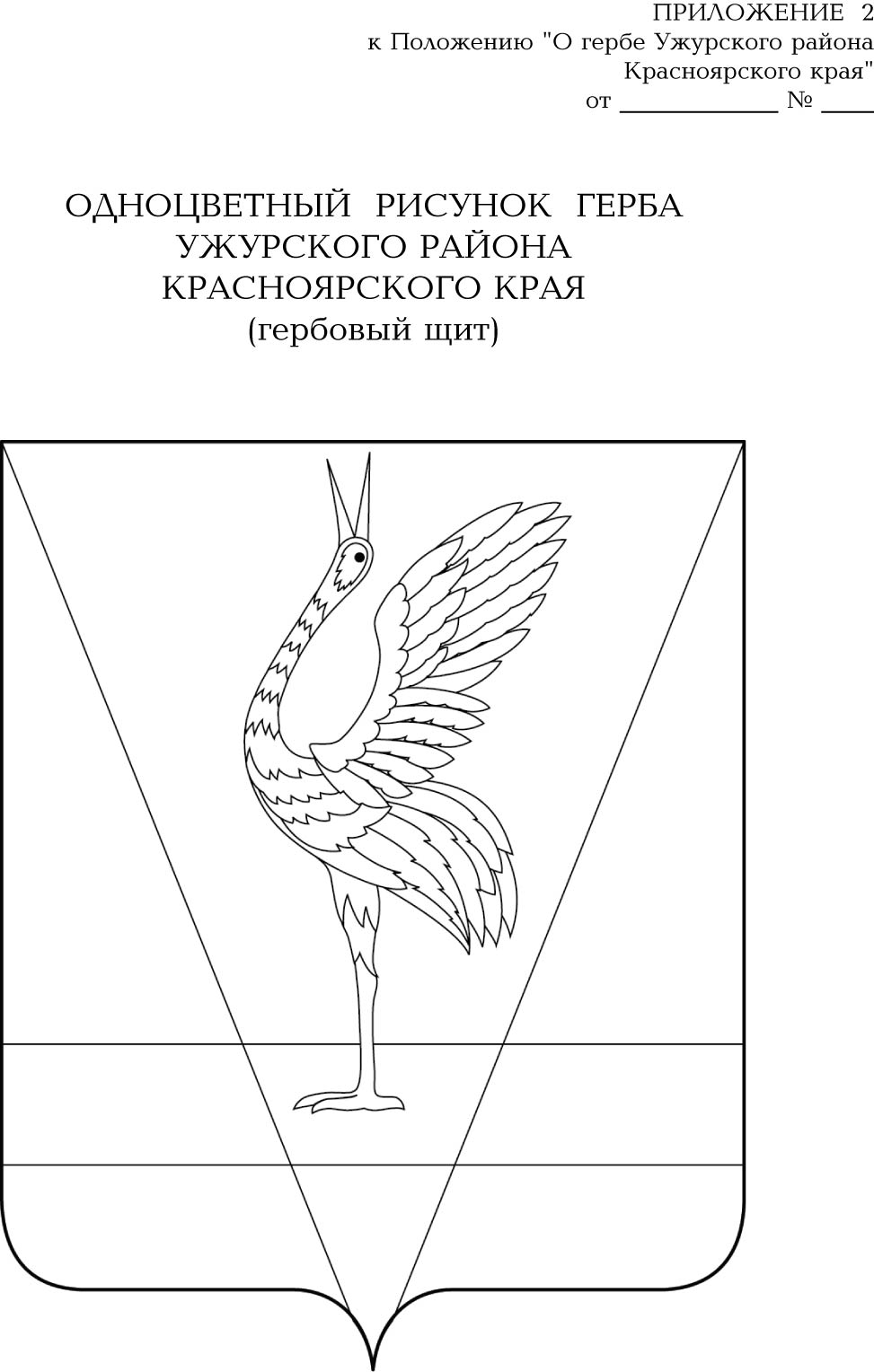 АДМИНИСТРАЦИЯ УЖУРСКОГО РАЙОНАКРАСНОЯРСКОГО КРАЯПОСТАНОВЛЕНИЕ30.05.2023                                        г. Ужур                                                 № 408О внесении изменений в постановление администрации Ужурского района от 03.11.2016 № 639 «Об утверждении муниципальной программы «Развитие физической культуры и спорта в Ужурском районе» В соответствии со статьей 179 Бюджетного кодекса Российской Федерации, постановлением администрации Ужурского района от 12.08.2013 № 724 «Об утверждении Порядка принятия решений о разработке муниципальных программ Ужурского района, их формировании и реализации», руководствуясь Уставом Ужурского района Красноярского края, ПОСТАНОВЛЯЮ:1. Внести в приложение к постановлению администрации Ужурского района от 03.11.2016 № 639 «Об утверждении муниципальной программы «Развитие физической культуры и спорта в Ужурском районе» (далее – программа) следующие изменения:          1.1. Приложение № 2 к муниципальной программе Ужурского района «Информация о ресурсном обеспечении муниципальной программы Ужурского района за счет средств районного бюджета, в том числе средств, поступивших из бюджетов других уровней бюджетной системы и бюджетов государственных внебюджетных фондов» читать в новой редакции, согласно приложению № 1. 1.2. Приложение к подпрограмме № 1 «Перечень мероприятий подпрограммы» читать в новой редакции, согласно приложению № 2.1.3. Приложение к подпрограмме № 2 «Перечень мероприятий подпрограммы» читать в новой редакции, согласно приложению № 3.         2. Постановление вступает в силу в день, следующий за днем его официального опубликования в специальном выпуске газеты «Сибирский хлебороб».Глава района						                          К.Н. ЗарецкийИнформация о ресурсном обеспечении муниципальной программы Ужурского района 
за счет средств районного бюджета, в том числе средств, поступивших из бюджетов других уровней 
бюджетной системы и бюджетов государственных внебюджетных фондовПриложение № 2к постановлению от 30.05.2023 № 408Приложение к подпрограмме № 1Перечень мероприятий подпрограммы Приложение № 3к постановлению от 30.05.2023 № 408Приложение к подпрограмме № 2Перечень мероприятий подпрограммы Приложение № 1к постановлению от 30.05.2023 № 408Приложение № 2к муниципальной программе Ужурского района№ п/пСтатус (муниципальная программа Ужурского района, подпрограмма)Наименование муниципальной программы Ужурского района, подпрограммы Наименование главного распорядителя бюджетных средств (далее – ГРБС)Код бюджетной классификацииКод бюджетной классификацииКод бюджетной классификацииКод бюджетной классификацииОчередной финансовый год 2023Первый год планового периода 2024Второй год планового периода2025Итого на очередной финансовый год 
и плановый период№ п/пСтатус (муниципальная программа Ужурского района, подпрограмма)Наименование муниципальной программы Ужурского района, подпрограммы Наименование главного распорядителя бюджетных средств (далее – ГРБС)ГРБСРзПрЦСРВРпланпланпланИтого на очередной финансовый год 
и плановый период1234567891011121Муниципальная программа Ужурского района«Развитие физической культуры и спорта в Ужурском районе»всего расходные обязательства 
по муниципальной программе Ужурского районаХХХХ33797,917846,317846,369490,51Муниципальная программа Ужурского района«Развитие физической культуры и спорта в Ужурском районе»в том числе по ГРБС:ХХХХ1Муниципальная программа Ужурского района«Развитие физической культуры и спорта в Ужурском районе»МКУ «Управление культуры, спорта и молодежной политики Ужурского района»ХХХХ26000,817715,517715,561431,81Муниципальная программа Ужурского района«Развитие физической культуры и спорта в Ужурском районе»Управление образования Ужурского районаХХХХ7797,1130,8130,88058,72Подпрограмма 1Развитие массовой физической культуры и спортавсего расходные обязательства 
по подпрограмме государственной программы Красноярского краяХХХХ33190,317681,317681,368552,92Подпрограмма 1Развитие массовой физической культуры и спортав том числе по ГРБС:2Подпрограмма 1Развитие массовой физической культуры и спортаМКУ «Управление культуры, спорта и молодежной политики Ужурского района»ХХХХ25393,217550,517550,560494,22Подпрограмма 1Развитие массовой физической культуры и спортаУправление образования  Ужурского районаХХХХ7797,1130,8130,88058,73Подпрограмма 2Развитие адаптивной физической культуры и спортавсего расходные обязательства 
по подпрограмме государственной программы Красноярского краяХХХХ607,6165,0165,0937,63Подпрограмма 2Развитие адаптивной физической культуры и спортав том числе по ГРБС:3Подпрограмма 2Развитие адаптивной физической культуры и спортаМКУ «Управление культуры, спорта и молодежной политики Ужурского районаХХХХ607,6165,0165,0937,63Подпрограмма 2Развитие адаптивной физической культуры и спортаУправление образования ХХХХ0,00,00,00,0№ п/пЦели, задачи, мероприятия подпрограммыНаименование ГРБСКод бюджетной классификации Код бюджетной классификации Код бюджетной классификации Код бюджетной классификации Код бюджетной классификации Код бюджетной классификации Код бюджетной классификации Расходы 
(тыс. руб.), годыРасходы 
(тыс. руб.), годыРасходы 
(тыс. руб.), годыРасходы 
(тыс. руб.), годыРасходы 
(тыс. руб.), годыОжидаемый результат№ п/пЦели, задачи, мероприятия подпрограммыНаименование ГРБСГРБСРз
ПрРз
ПрЦСРЦСРВРВРочередной финансовый год(2023)очередной финансовый год(2023)первый год плано-вого периода(2024)второй год плано-вого периода(2025)Итого на (2023-2025)Ожидаемый результат1234556677889101112Цель 1.  Создание условий, обеспечивающих возможность гражданам систематически заниматься физической культурой и спортомЦель 1.  Создание условий, обеспечивающих возможность гражданам систематически заниматься физической культурой и спортомЦель 1.  Создание условий, обеспечивающих возможность гражданам систематически заниматься физической культурой и спортомЦель 1.  Создание условий, обеспечивающих возможность гражданам систематически заниматься физической культурой и спортомЦель 1.  Создание условий, обеспечивающих возможность гражданам систематически заниматься физической культурой и спортомЦель 1.  Создание условий, обеспечивающих возможность гражданам систематически заниматься физической культурой и спортомЦель 1.  Создание условий, обеспечивающих возможность гражданам систематически заниматься физической культурой и спортомЦель 1.  Создание условий, обеспечивающих возможность гражданам систематически заниматься физической культурой и спортомЦель 1.  Создание условий, обеспечивающих возможность гражданам систематически заниматься физической культурой и спортомЦель 1.  Создание условий, обеспечивающих возможность гражданам систематически заниматься физической культурой и спортомЦель 1.  Создание условий, обеспечивающих возможность гражданам систематически заниматься физической культурой и спортомЦель 1.  Создание условий, обеспечивающих возможность гражданам систематически заниматься физической культурой и спортомЦель 1.  Создание условий, обеспечивающих возможность гражданам систематически заниматься физической культурой и спортомЦель 1.  Создание условий, обеспечивающих возможность гражданам систематически заниматься физической культурой и спортомЦель 1.  Создание условий, обеспечивающих возможность гражданам систематически заниматься физической культурой и спортомЦель 1.  Создание условий, обеспечивающих возможность гражданам систематически заниматься физической культурой и спортомЗадача - Развитие устойчивой потребности всех категорий населения края к здоровому образу жизни, формирование мотивации к регулярным занятиям физической культурой и спортом посредством проведения, участия в организации официальных физкультурных, спортивных мероприятий на территории Ужурского районаЗадача - Развитие устойчивой потребности всех категорий населения края к здоровому образу жизни, формирование мотивации к регулярным занятиям физической культурой и спортом посредством проведения, участия в организации официальных физкультурных, спортивных мероприятий на территории Ужурского районаЗадача - Развитие устойчивой потребности всех категорий населения края к здоровому образу жизни, формирование мотивации к регулярным занятиям физической культурой и спортом посредством проведения, участия в организации официальных физкультурных, спортивных мероприятий на территории Ужурского районаЗадача - Развитие устойчивой потребности всех категорий населения края к здоровому образу жизни, формирование мотивации к регулярным занятиям физической культурой и спортом посредством проведения, участия в организации официальных физкультурных, спортивных мероприятий на территории Ужурского районаЗадача - Развитие устойчивой потребности всех категорий населения края к здоровому образу жизни, формирование мотивации к регулярным занятиям физической культурой и спортом посредством проведения, участия в организации официальных физкультурных, спортивных мероприятий на территории Ужурского районаЗадача - Развитие устойчивой потребности всех категорий населения края к здоровому образу жизни, формирование мотивации к регулярным занятиям физической культурой и спортом посредством проведения, участия в организации официальных физкультурных, спортивных мероприятий на территории Ужурского районаЗадача - Развитие устойчивой потребности всех категорий населения края к здоровому образу жизни, формирование мотивации к регулярным занятиям физической культурой и спортом посредством проведения, участия в организации официальных физкультурных, спортивных мероприятий на территории Ужурского районаЗадача - Развитие устойчивой потребности всех категорий населения края к здоровому образу жизни, формирование мотивации к регулярным занятиям физической культурой и спортом посредством проведения, участия в организации официальных физкультурных, спортивных мероприятий на территории Ужурского районаЗадача - Развитие устойчивой потребности всех категорий населения края к здоровому образу жизни, формирование мотивации к регулярным занятиям физической культурой и спортом посредством проведения, участия в организации официальных физкультурных, спортивных мероприятий на территории Ужурского районаЗадача - Развитие устойчивой потребности всех категорий населения края к здоровому образу жизни, формирование мотивации к регулярным занятиям физической культурой и спортом посредством проведения, участия в организации официальных физкультурных, спортивных мероприятий на территории Ужурского районаЗадача - Развитие устойчивой потребности всех категорий населения края к здоровому образу жизни, формирование мотивации к регулярным занятиям физической культурой и спортом посредством проведения, участия в организации официальных физкультурных, спортивных мероприятий на территории Ужурского районаЗадача - Развитие устойчивой потребности всех категорий населения края к здоровому образу жизни, формирование мотивации к регулярным занятиям физической культурой и спортом посредством проведения, участия в организации официальных физкультурных, спортивных мероприятий на территории Ужурского районаЗадача - Развитие устойчивой потребности всех категорий населения края к здоровому образу жизни, формирование мотивации к регулярным занятиям физической культурой и спортом посредством проведения, участия в организации официальных физкультурных, спортивных мероприятий на территории Ужурского районаЗадача - Развитие устойчивой потребности всех категорий населения края к здоровому образу жизни, формирование мотивации к регулярным занятиям физической культурой и спортом посредством проведения, участия в организации официальных физкультурных, спортивных мероприятий на территории Ужурского районаЗадача - Развитие устойчивой потребности всех категорий населения края к здоровому образу жизни, формирование мотивации к регулярным занятиям физической культурой и спортом посредством проведения, участия в организации официальных физкультурных, спортивных мероприятий на территории Ужурского районаЗадача - Развитие устойчивой потребности всех категорий населения края к здоровому образу жизни, формирование мотивации к регулярным занятиям физической культурой и спортом посредством проведения, участия в организации официальных физкультурных, спортивных мероприятий на территории Ужурского районаМероприятие 1Мероприятие 1Мероприятие 1Мероприятие 1Мероприятие 1Мероприятие 1Мероприятие 1Мероприятие 1Мероприятие 1Мероприятие 1Мероприятие 1Мероприятие 1Мероприятие 1Мероприятие 1Мероприятие 1Мероприятие 1всего расходные обязательства 33190,333190,317681,317681,368552,9Ежегодное проведение не менее 70 официальных физкультурно – спортивных мероприятий с  общим количеством участников не менее 6 тыс. чел. в год. (МАУ ЦФСП «Сокол»)1Проведение спортивно-массовых мероприятий, финансовое обеспечение участия спортсменов-членов сборных команд района по видам спорта в соревнованиях разного уровняв том числе по ГРБС:Ежегодное проведение не менее 70 официальных физкультурно – спортивных мероприятий с  общим количеством участников не менее 6 тыс. чел. в год. (МАУ ЦФСП «Сокол»)1Проведение спортивно-массовых мероприятий, финансовое обеспечение участия спортсменов-членов сборных команд района по видам спорта в соревнованиях разного уровняМКУ «Управление культуры, спорта и молодежной политики Ужурского района»08011011101081008222008100822206226221550,01550,01300,01300,04150,0Ежегодное проведение не менее 70 официальных физкультурно – спортивных мероприятий с  общим количеством участников не менее 6 тыс. чел. в год. (МАУ ЦФСП «Сокол»)Мероприятие 2Мероприятие 2Мероприятие 2Мероприятие 2Мероприятие 2Мероприятие 2Мероприятие 2Мероприятие 2Мероприятие 2Мероприятие 2Мероприятие 2Мероприятие 2Мероприятие 2Мероприятие 2Мероприятие 2Мероприятие 22Обеспечение деятельности (оказание услуг) подведомственных учреждений (МАУ ЦФСП «Сокол»)МКУ «Управление культуры, спорта и молодежной политики Ужурского района»080110111010810082190081008219062162115297,115297,114223,714223,743744,5Обеспечение деятельности МАУ ЦФСП «Сокол»Мероприятие 3Мероприятие 3Мероприятие 3Мероприятие 3Мероприятие 3Мероприятие 3Мероприятие 3Мероприятие 3Мероприятие 3Мероприятие 3Мероприятие 3Мероприятие 3Мероприятие 3Мероприятие 3Мероприятие 3Мероприятие 33Курсы повышения квалификации для работников отрасли физическая культура и спортМКУ «Управление культуры, спорта и молодежной политики Ужурского района»080110211020810082260081008226011211218,018,018,018,054,0Повышение квалификации специалистов позволит повышению спортивного мастерства спортсменов, спортивный результат, увеличится число спортсменов в состав сборной Красноярского краяМероприятие 4Мероприятие 4Мероприятие 4Мероприятие 4Мероприятие 4Мероприятие 4Мероприятие 4Мероприятие 4Мероприятие 4Мероприятие 4Мероприятие 4Мероприятие 4Мероприятие 4Мероприятие 4Мероприятие 4Мероприятие 44Создание благоприятных и комфортных условий для занятий физической культурой и спортомМКУ «Управление культуры, спорта и молодежной политики Ужурского района»0801102110208100822800810082280244244830,0830,0800,0800,02430,0 приобретение спортивного инвентаря и оборудования  и спортивной формы. 4Создание благоприятных и комфортных условий для занятий физической культурой и спортомМКУ «Управление культуры, спорта и молодежной политики Ужурского района»0801101110108100822800810082280622622200,0200,00,00,0200,0Замена освещения в МАУ «ЦФСП «Сокол»Мероприятие 5Мероприятие 5Мероприятие 5Мероприятие 5Мероприятие 5Мероприятие 5Мероприятие 5Мероприятие 5Мероприятие 5Мероприятие 5Мероприятие 5Мероприятие 5Мероприятие 5Мероприятие 5Мероприятие 5Мероприятие 55Обеспечение деятельности  Центра тестирования ГТОМКУ «Управление культуры, спорта и молодежной политики Ужурского района»0801101110108100822700810082270621621948,8948,8948,8948,82846,4Ежегодное проведение не менее 5 фестивалей ВФСК ГТОМероприятие 6Мероприятие 6Мероприятие 6Мероприятие 6Мероприятие 6Мероприятие 6Мероприятие 6Мероприятие 6Мероприятие 6Мероприятие 6Мероприятие 6Мероприятие 6Мероприятие 6Мероприятие 6Мероприятие 6Мероприятие 66Проведение фестивалей ГТО, финансовое обеспечение участия спортсменов-членов сборных команд района в краевых фестивалях ГТОМКУ «Управление культуры, спорта и молодежной политики Ужурского района»0801101110108100822900810082290622622100,0100,050,050,0200,0Ежегодное участие не менее чем в 2 краевых фестиваляхМероприятие 7Мероприятие 7Мероприятие 7Мероприятие 7Мероприятие 7Мероприятие 7Мероприятие 7Мероприятие 7Мероприятие 7Мероприятие 7Мероприятие 7Мероприятие 7Мероприятие 7Мероприятие 7Мероприятие 7Мероприятие 77Модернизация и укрепление материально-технической базы муниципальных физкультурно-спортивных организаций и муниципальных образовательных организаций, осуществляющих деятельность в области физической культуры и спортаМКУ «Управление культуры, спорта и молодежной политики Ужурского района»0801102110208100S437008100S43706226225060,05060,060,060,05180,0Софинансирование субсидии на модернизацию и укрепление материально-технической базы МАУ ЦФСП «Сокол»Мероприятие 8Мероприятие 8Мероприятие 8Мероприятие 8Мероприятие 8Мероприятие 8Мероприятие 8Мероприятие 8Мероприятие 8Мероприятие 8Мероприятие 8Мероприятие 8Мероприятие 8Мероприятие 8Мероприятие 8Мероприятие 88Организация и проведение мероприятия посвященному Дню физкультурникаМКУ «Управление культуры, спорта и молодежной политики Ужурского района»0801102110208100822100810082210350350150,0150,0150,0150,0450,0Поощрение лучших спортсменов Мероприятие 9Мероприятие 9Мероприятие 9Мероприятие 9Мероприятие 9Мероприятие 9Мероприятие 9Мероприятие 9Мероприятие 9Мероприятие 9Мероприятие 9Мероприятие 9Мероприятие 9Мероприятие 9Мероприятие 9Мероприятие 99Устройство плоскостных спортивных сооружений в сельской местностиУправление образования Ужурского района0501102110208100S845008100S84506126127280,07280,0100,0100,07480,0Софинансирование субсидии на устройство плоскостных спортивных сооружений в сельской местностиМероприятие 10Мероприятие 10Мероприятие 10Мероприятие 10Мероприятие 10Мероприятие 10Мероприятие 10Мероприятие 10Мероприятие 10Мероприятие 10Мероприятие 10Мероприятие 10Мероприятие 10Мероприятие 10Мероприятие 10Мероприятие 1010Выполнение требований федеральных стандартов спортивной подготовкиУправление образования Ужурского района0501102110208100S650008100S650061261230,330,330,330,390,9Софинансирование субсидии на выполнение требований федеральных стандартов спортивной подготовкиМероприятие 11Мероприятие 11Мероприятие 11Мероприятие 11Мероприятие 11Мероприятие 11Мероприятие 11Мероприятие 11Мероприятие 11Мероприятие 11Мероприятие 11Мероприятие 11Мероприятие 11Мероприятие 11Мероприятие 11Мероприятие 1111Развитие детско-юношеского спортаУправление образования Ужурского района0501102110208100S654008100S6540612612486,8486,80,50,5487,8Софинансирование субсидии на развитие детско-юношеского спортаМероприятие 12Мероприятие 12Мероприятие 12Мероприятие 12Мероприятие 12Мероприятие 12Мероприятие 12Мероприятие 12Мероприятие 12Мероприятие 12Мероприятие 12Мероприятие 12Мероприятие 12Мероприятие 12Мероприятие 12Мероприятие 1212Поддержка физкультурно-спортивных клубов по месту жительстваМКУ «Управление культуры, спорта и молодежной политики Ужурского района»08011021102081007418008100741805405401239,31239,30,00,01239,3Поддержка МАУ «СК МЖ «Дельфы»№ п/пЦели, задачи, мероприятия подпрограммыНаименование ГРБСКод бюджетной классификации Код бюджетной классификации Код бюджетной классификации Код бюджетной классификации Код бюджетной классификации Код бюджетной классификации Код бюджетной классификации Расходы 
(тыс. руб.), годыРасходы 
(тыс. руб.), годыРасходы 
(тыс. руб.), годыРасходы 
(тыс. руб.), годыРасходы 
(тыс. руб.), годыОжидаемый результат№ п/пЦели, задачи, мероприятия подпрограммыНаименование ГРБСГРБСРз
ПрРз
ПрЦСРЦСРВРВРочередной финансовый год(2023)очередной финансовый год(2023)первый год плано-вого периода(2024)второй год плано-вого периода(2025)Итого на (2023-2025)Ожидаемый результат1234556677889101112Цель 1.  Создание условий, обеспечивающих возможность лицам с ограниченными возможностями здоровья и инвалидам систематически заниматься физической культурой и спортомЦель 1.  Создание условий, обеспечивающих возможность лицам с ограниченными возможностями здоровья и инвалидам систематически заниматься физической культурой и спортомЦель 1.  Создание условий, обеспечивающих возможность лицам с ограниченными возможностями здоровья и инвалидам систематически заниматься физической культурой и спортомЦель 1.  Создание условий, обеспечивающих возможность лицам с ограниченными возможностями здоровья и инвалидам систематически заниматься физической культурой и спортомЦель 1.  Создание условий, обеспечивающих возможность лицам с ограниченными возможностями здоровья и инвалидам систематически заниматься физической культурой и спортомЦель 1.  Создание условий, обеспечивающих возможность лицам с ограниченными возможностями здоровья и инвалидам систематически заниматься физической культурой и спортомЦель 1.  Создание условий, обеспечивающих возможность лицам с ограниченными возможностями здоровья и инвалидам систематически заниматься физической культурой и спортомЦель 1.  Создание условий, обеспечивающих возможность лицам с ограниченными возможностями здоровья и инвалидам систематически заниматься физической культурой и спортомЦель 1.  Создание условий, обеспечивающих возможность лицам с ограниченными возможностями здоровья и инвалидам систематически заниматься физической культурой и спортомЦель 1.  Создание условий, обеспечивающих возможность лицам с ограниченными возможностями здоровья и инвалидам систематически заниматься физической культурой и спортомЦель 1.  Создание условий, обеспечивающих возможность лицам с ограниченными возможностями здоровья и инвалидам систематически заниматься физической культурой и спортомЦель 1.  Создание условий, обеспечивающих возможность лицам с ограниченными возможностями здоровья и инвалидам систематически заниматься физической культурой и спортомЦель 1.  Создание условий, обеспечивающих возможность лицам с ограниченными возможностями здоровья и инвалидам систематически заниматься физической культурой и спортомЦель 1.  Создание условий, обеспечивающих возможность лицам с ограниченными возможностями здоровья и инвалидам систематически заниматься физической культурой и спортомЦель 1.  Создание условий, обеспечивающих возможность лицам с ограниченными возможностями здоровья и инвалидам систематически заниматься физической культурой и спортомЦель 1.  Создание условий, обеспечивающих возможность лицам с ограниченными возможностями здоровья и инвалидам систематически заниматься физической культурой и спортомЗадача - Обеспечение доступности для занятий физической культурой и спортом лиц с ограниченными возможностями здоровьяЗадача - Обеспечение доступности для занятий физической культурой и спортом лиц с ограниченными возможностями здоровьяЗадача - Обеспечение доступности для занятий физической культурой и спортом лиц с ограниченными возможностями здоровьяЗадача - Обеспечение доступности для занятий физической культурой и спортом лиц с ограниченными возможностями здоровьяЗадача - Обеспечение доступности для занятий физической культурой и спортом лиц с ограниченными возможностями здоровьяЗадача - Обеспечение доступности для занятий физической культурой и спортом лиц с ограниченными возможностями здоровьяЗадача - Обеспечение доступности для занятий физической культурой и спортом лиц с ограниченными возможностями здоровьяЗадача - Обеспечение доступности для занятий физической культурой и спортом лиц с ограниченными возможностями здоровьяЗадача - Обеспечение доступности для занятий физической культурой и спортом лиц с ограниченными возможностями здоровьяЗадача - Обеспечение доступности для занятий физической культурой и спортом лиц с ограниченными возможностями здоровьяЗадача - Обеспечение доступности для занятий физической культурой и спортом лиц с ограниченными возможностями здоровьяЗадача - Обеспечение доступности для занятий физической культурой и спортом лиц с ограниченными возможностями здоровьяЗадача - Обеспечение доступности для занятий физической культурой и спортом лиц с ограниченными возможностями здоровьяЗадача - Обеспечение доступности для занятий физической культурой и спортом лиц с ограниченными возможностями здоровьяЗадача - Обеспечение доступности для занятий физической культурой и спортом лиц с ограниченными возможностями здоровьяЗадача - Обеспечение доступности для занятий физической культурой и спортом лиц с ограниченными возможностями здоровьяМероприятие 1Мероприятие 1Мероприятие 1Мероприятие 1Мероприятие 1Мероприятие 1Мероприятие 1Мероприятие 1Мероприятие 1Мероприятие 1Мероприятие 1Мероприятие 1Мероприятие 1Мероприятие 1Мероприятие 1Мероприятие 1всего расходные обязательства 607,6607,6165,0165,0937,6Улучшение материально-технической базы для занятий АФК в МАУ «ЦФСП «Сокол», улучшение доступности спортивных объектов 1Приобретение специализированных транспортных средств для перевозки инвалидов, спортивного оборудования, инвентаря, экипировки для занятий физической культурой и спортом лиц с ограниченными возможностями здоровья и инвалидов в муниципальных физкультурно-спортивных организацияхв том числе по ГРБС:Улучшение материально-технической базы для занятий АФК в МАУ «ЦФСП «Сокол», улучшение доступности спортивных объектов 1Приобретение специализированных транспортных средств для перевозки инвалидов, спортивного оборудования, инвентаря, экипировки для занятий физической культурой и спортом лиц с ограниченными возможностями здоровья и инвалидов в муниципальных физкультурно-спортивных организацияхМКУ «Управление культуры, спорта и молодежной политики Ужурского района»0801102110208200S436008200S4360622622457,6457,615,015,0487,6Улучшение материально-технической базы для занятий АФК в МАУ «ЦФСП «Сокол», улучшение доступности спортивных объектов Мероприятие 2Мероприятие 2Мероприятие 2Мероприятие 2Мероприятие 2Мероприятие 2Мероприятие 2Мероприятие 2Мероприятие 2Мероприятие 2Мероприятие 2Мероприятие 2Мероприятие 2Мероприятие 2Мероприятие 2Мероприятие 22Организация и обеспечение участия спортсменов  в соревнованиях МКУ «Управление культуры, спорта и молодежной политики Ужурского района»0801102110208200823200820082320244244150,0150,0150,0150,0450,0Поддержка спортивно-одаренных детей и взрослых с ограниченными возможностями здоровья и инвалидов и их тренеров.450,0Поддержка спортивно-одаренных детей и взрослых с ограниченными возможностями здоровья и инвалидов и их тренеров.